附件2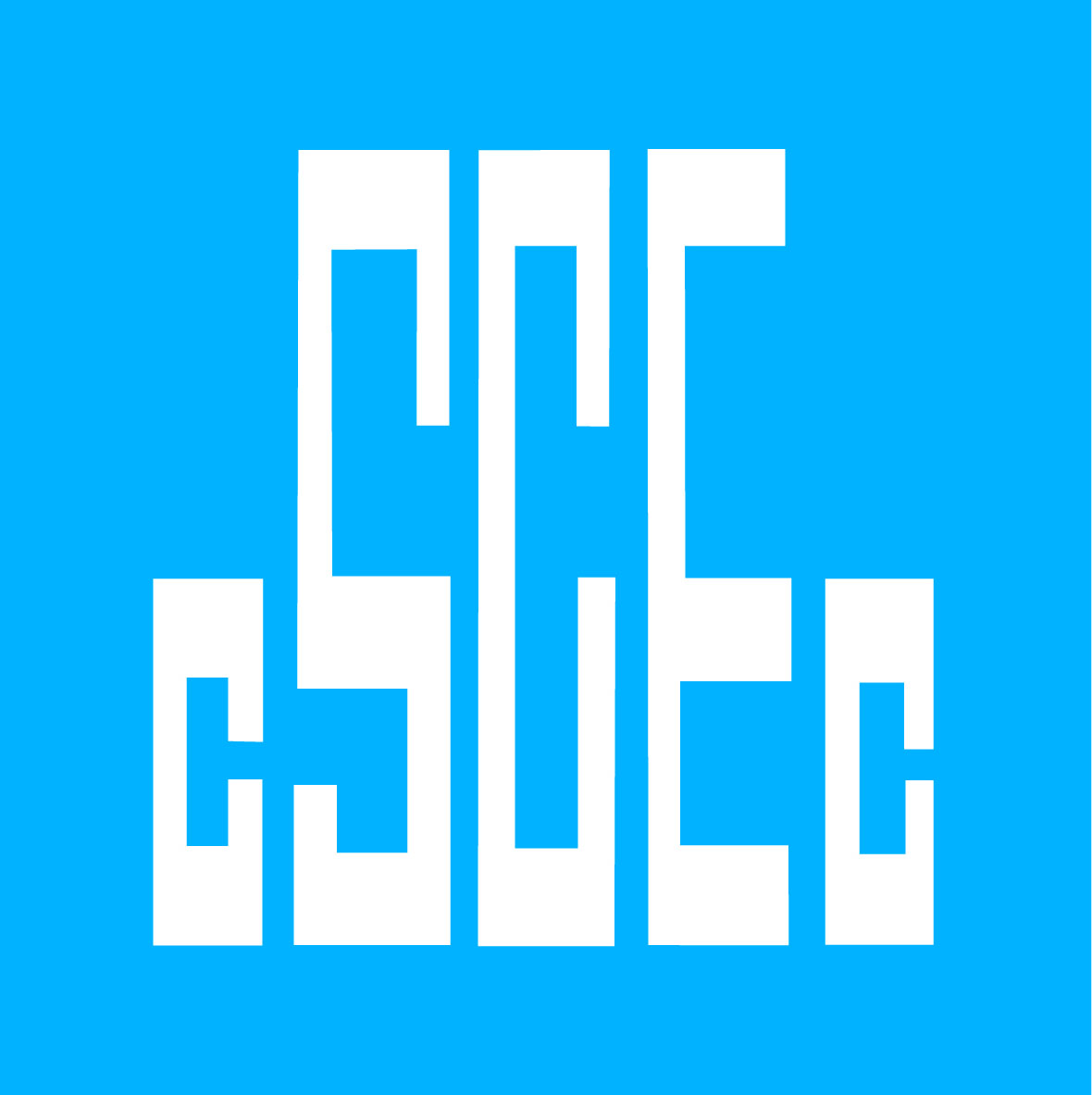 中国建筑项目管理表格中国建筑项目管理表格中国建筑项目管理表格中国建筑项目管理表格中国建筑项目管理表格项目概况项目概况项目概况项目概况项目概况项目概况项目概况项目概况项目概况项目概况项目名称沧州京津之门项目沧州京津之门项目沧州京津之门项目沧州京津之门项目沧州京津之门项目沧州京津之门项目一、主要建设概况描述一、主要建设概况描述一、主要建设概况描述一、主要建设概况描述一、主要建设概况描述一、主要建设概况描述一、主要建设概况描述工程名称沧州京津之门沧州京津之门沧州京津之门沧州京津之门工程地点河北省沧州市沧县建设方沧州德奥达房地产开发有限公司沧州德奥达房地产开发有限公司沧州德奥达房地产开发有限公司沧州德奥达房地产开发有限公司设计单位北京中厦设计研究院有限公司监理单位河北正荣工程监理有限公司河北正荣工程监理有限公司河北正荣工程监理有限公司河北正荣工程监理有限公司总承包单位中国建筑第二工程局有限公司工程类型□公建□工业住宅□市政□公路□其他□公建□工业住宅□市政□公路□其他□公建□工业住宅□市政□公路□其他□公建□工业住宅□市政□公路□其他□公建□工业住宅□市政□公路□其他□公建□工业住宅□市政□公路□其他投资性质□政府□BT□外资□合资民营□其他□政府□BT□外资□合资民营□其他□政府□BT□外资□合资民营□其他□政府□BT□外资□合资民营□其他□政府□BT□外资□合资民营□其他□政府□BT□外资□合资民营□其他主要用途住宅住宅住宅住宅住宅住宅结构类型□框架□框剪□框筒□筒中筒□钢结构剪力墙□其他□框架□框剪□框筒□筒中筒□钢结构剪力墙□其他□框架□框剪□框筒□筒中筒□钢结构剪力墙□其他□框架□框剪□框筒□筒中筒□钢结构剪力墙□其他□框架□框剪□框筒□筒中筒□钢结构剪力墙□其他□框架□框剪□框筒□筒中筒□钢结构剪力墙□其他占地面积（㎡）50422.51㎡50422.51㎡50422.51㎡50422.51㎡50422.51㎡50422.51㎡建筑面积183561.41㎡183561.41㎡183561.41㎡183561.41㎡183561.41㎡183561.41㎡建筑高度98.95m98.95m98.95m98.95m98.95m98.95m建筑层数3232建筑层高建筑层高3.05m3.05m总工期847天847天847天847天847天847天开工日期2018.5.282018.5.282018.5.28竣工日期竣工日期2020.8.25二、主要建筑概况描述二、主要建筑概况描述二、主要建筑概况描述二、主要建筑概况描述二、主要建筑概况描述二、主要建筑概况描述二、主要建筑概况描述沧州京津之门项目地处河北省沧州市沧县东纪家洼村北200米。总建筑面积约18.36万m2，包含7栋高层建筑和地下车库，主楼为剪力墙结构，地库为框架结构。沧州京津之门项目地处河北省沧州市沧县东纪家洼村北200米。总建筑面积约18.36万m2，包含7栋高层建筑和地下车库，主楼为剪力墙结构，地库为框架结构。沧州京津之门项目地处河北省沧州市沧县东纪家洼村北200米。总建筑面积约18.36万m2，包含7栋高层建筑和地下车库，主楼为剪力墙结构，地库为框架结构。沧州京津之门项目地处河北省沧州市沧县东纪家洼村北200米。总建筑面积约18.36万m2，包含7栋高层建筑和地下车库，主楼为剪力墙结构，地库为框架结构。沧州京津之门项目地处河北省沧州市沧县东纪家洼村北200米。总建筑面积约18.36万m2，包含7栋高层建筑和地下车库，主楼为剪力墙结构，地库为框架结构。沧州京津之门项目地处河北省沧州市沧县东纪家洼村北200米。总建筑面积约18.36万m2，包含7栋高层建筑和地下车库，主楼为剪力墙结构，地库为框架结构。沧州京津之门项目地处河北省沧州市沧县东纪家洼村北200米。总建筑面积约18.36万m2，包含7栋高层建筑和地下车库，主楼为剪力墙结构，地库为框架结构。